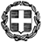 ΠΡΟΚΗΡΥΞΗ 4μερης Εκπαιδευτικής Επίσκεψης της Γ΄ Γυμνασίου στο πλαίσιο του Αναλυτικού Προγράμματος του 1ου Γυμνασίου Αγ. Παρασκευής στην Καλαμπάκα-ΜετέωραΣτην προσφορά σας να λάβετε υπόψη τα παρακάτω:Μεταφορά με  κλιματιζόμενα πούλμαν πενταετίας σε άριστη κατάσταση, που να πληρούν τις	προδιαγραφές	σύμφωνα	με	την	κείμενη νομοθεσία, (Δελτίο καταλληλότητας ΚΤΕΟ, επαγγελματική άδεια οδήγησης, ελαστικά σε καλή κατάσταση, ζώνες ασφαλείας κ.λ.π.), να είναι δε στην αποκλειστική διάθεσή μας καθ’ όλη τη διάρκεια της εκδρομής και για όλες τις μετακινήσεις των μαθητών με έμπειρους επαγγελματίες οδηγούς, καθώς και να προσκομιστούν οι άδειες κυκλοφορίας .   Τρεις (3) διανυκτερεύσεις σε ξενοδοχείο 5* (****), ΔΤΤΠ κατά προτίμηση με δίκλινα, τρίκλινα ή τετράκλινα δωμάτια για τους μαθητές και μονόκλινα για τους καθηγητές, απαραιτήτως στο ίδιο κτίριο σε έναν ή το πολύ δύο ορόφους .  Να αναφέρεται η ονομασία του ξενοδοχείου διαμονής και να προσκομιστεί βεβαίωση διαθεσιμότητας δωματίων από το ξενοδοχείο. Όλοι οι κοινόχρηστοι χώροι του ξενοδοχείου να είναι στη διάθεση του σχολείου και σε πλήρη λειτουργία κατά τη διαμονή μας. Το ξενοδοχείο να πληροί όλες τις προϋποθέσεις για τη σωστή και ασφαλή διαμονή μας, να διαθέτει νόμιμη άδεια λειτουργίας και να πληροί τους όρους ασφάλειας και υγιεινής (να προσκομιστούν οι σχετικές βεβαιώσεις μαζί με την προσφορά).  Πρωινό και βραδινό καθημερινά εντός του ξενοδοχείου, με πλήρη μπουφέ, όπως όλοι οι πελάτες του ξενοδοχείου.  Πρόταση χώρου εστίασης για πιθανό μεσημεριανό γεύμα. Οι προτεινόμενοι χώροι εστίασης να διαθέτουν νόμιμη άδεια λειτουργίας και να πληρούν τους όρους ασφάλειας και υγιεινής (να κατατεθούν μαζί με την προσφορά οι σχετικές βεβαιώσεις).  Η παρουσία υπεύθυνου έμπειρου αρχηγού-συνοδού του γραφείου σας καθ’ όλη τη διάρκεια της εκδρομής με τις κατάλληλες για την εκδρομή γνώσεις και ικανότητες είναι απαραίτητη και υποχρεωτική. Το προσωπικό, οδηγοί-συνοδοί, θα πρέπει να έχουν όλα τα προβλεπόμενα από το νόμο δικαιολογητικά, η συμπεριφορά τους απέναντι στους συνοδούς-καθηγητές και στα παιδιά να είναι άψογη, όπως αρμόζει σε εκπαιδευτικούς, μαθητές και μαθήτριες.   Να κατατεθεί μαζί με την προσφορά ενδεικτικό πρόγραμμα στο οποίο θα αναφέρονται οι ακριβείς ώρες αναχώρησης και άφιξης στον προορισμό καθώς και το ημερήσιο πρόγραμμα δραστηριοτήτων και μετακινήσεων στον τόπο προορισμού ξεχωριστά για κάθε μέρα με ακριβείς ώρες αναχώρησης και άφιξης στις προτεινόμενες δραστηριότητες και μετακινήσεις. Το τελικό πρόγραμμα θα  καταρτιστεί μετά την επιλογή του τουριστικού γραφείου από το σχολείο κατόπιν συνεννόησης με το γραφείο.Το τουριστικό γραφείο που θα επιλεγεί πριν από την υπογραφή της σχετικής σύμβασης θα πρέπει να καταθέσει στο σχολείο: κράτηση δωματίων στο προτεινόμενο ξενοδοχείο στο όνομα του σχολείου. Τα τουριστικά γραφεία που θα εκδηλώσουν ενδιαφέρον, μαζί με την προσφορά τους, θα πρέπει να προσκομίσουν: Συμβόλαιο ομαδικής και ατομικής ασφάλισης όλων των μετακινούμενων μαθητών και εκπαιδευτικών (να επισυνάπτεται αναλυτικός πίνακας υποχρεωτικά στη προσφορά σας)Διασφάλιση πλήρους ιατροφαρμακευτικής περίθαλψης μαθητών και καθηγητώνΑσφάλιση Ευθύνης Διοργανωτή και πρόσθετη ασφάλιση κάλυψης εξόδων σε περίπτωση ατυχήματος ή ασθένειαςΥποχρεωτική κατάθεση Ασφαλιστικής ενημερότητας σε ισχύ, αντίγραφο φορολογικής ενημερότητας και υποβολή υπεύθυνης δήλωσης ότι το ταξιδιωτικό γραφείο διαθέτει το ειδικό σήμα λειτουργίας του ΕΟΤ σε ισχύ..9. Για τις παραπάνω υπηρεσίες ζητείται η τελική συνολική τιμή της εκπαιδευτικής Εκδρομής και η τελική τιμή ανά μαθητή (συμπεριλαμβανομένων Φ.Π.Α. και όλων των φόρων,  κ.ο.κ.).10. Ο διαγωνισμός δεν γίνεται κατ’ ανάγκη με κριτήρια μειοδοτικού διαγωνισμού αλλά θα συνεκτιμηθούν από την επιτροπή ποιοτικά κριτήρια όπως η ποιότητα και η ασφάλεια των προτεινόμενων ξενοδοχείων, η εμπειρία και η αξιοπιστία του διοργανωτή, οι προσφερόμενες υπηρεσίες και κάθε τι που βοηθά στην επιτυχή διοργάνωση και υλοποίηση της εκδρομής.  Το σχολείο διατηρεί το δικαίωμα να ζητήσει επιστροφή όλου του ποσού προκαταβολής ή σε συνεργασία με το επιλεγμένο τουριστικό πρακτορείο τροποποίηση των καθορισμένων ημερομηνιών πραγματοποίησης της εκδρομής λόγω σοβαρής αιτίας (όπως π.χ. φυσικές καταστροφές, εθνικές εκλογές κ.λ.π.).11. Το σχολείο διατηρεί το δικαίωμα για οποιαδήποτε γραπτή διευκρίνιση σχετικά με την εκδρομή από τα τουριστικά γραφεία που θα εκδηλώσουν ενδιαφέρον.  12.Τρόπος πληρωμής: Την ημερομηνία υπογραφής της σύμβασης (ιδιωτικό συμφωνητικό) θα καταβληθεί ως προκαταβολή το 20% του συνολικού ποσού, το υπόλοιπο ποσό ως το 70% του συνολικού ποσού θα καταβληθεί πριν την αναχώρηση. Η τελευταία δόση του υπόλοιπου ποσού 10% θα καταβληθεί αμέσως μετά την επιστροφή και σε συνάρτηση με την καλή εκτέλεση της εκδρομής, ως ποινική ρήτρα.      13.Απόδοση από το τουριστικό γραφείο ποινικής ρήτρας σε περίπτωση αθέτησης των όρων του συμβολαίου από μέρους του (εγγυητική επιστολή με ποσό που θα καθορίσει το σχολείο). 14.Το τουριστικό γραφείο που θα επιλεγεί οφείλει να εκδώσει ατομικές αποδείξεις στους μαθητέςΕπιπλέον επισημαίνονται τα εξής:Οι προσφορές πρέπει να κατατεθούν στο Σχολείο μέχρι την ανωτέρω ημερομηνία Δευτέρα 23/1/23 στις 13.00  με κλειστό φάκελο και με επισυναπτόμενα τα απαραίτητα δικαιολογητικά σε πρωτότυπη μορφή και όχι με τηλεομοιοτυπία ή μέσω ηλεκτρονικού ταχυδρομείου. Όλες οι προσφορές θα ανοιχτούν και θα αξιολογηθούν από την αρμόδια επιτροπή του Σχολείου, όπως προβλέπεται από τις κείμενες διατάξεις. Ο διαγωνισμός δεν είναι μειοδοτικός, αλλά θα συνεκτιμηθούν η τιμή και τα ποιοτικά χαρακτηριστικά των προσφορών. Για κάθε διευκρίνιση, παρακαλούνται τα ενδιαφερόμενα τουριστικά γραφεία να επικοινωνήσουν με την Διευθύντρια του Σχολείου.Το ταξιδιωτικό γραφείο που θα επιλεγεί για τη διοργάνωση της εκδρομής θα ειδοποιηθεί τηλεφωνικά αμέσως μετά τη σύνταξη του σχετικού πρακτικού.Φάκελοι που δε θα πληρούν όλες τις προαναφερθείσες προδιαγραφές δε θα ληφθούν υπόψη							Ο ΔιευθυντήςΔερματάς ΙωάννηςΣας υπενθυμίζουμε ότι: α) η προσφορά κατατίθεται κλειστή σε έντυπη μορφή(όχι με email ή fax) στο σχολείο και β) με κάθε προσφορά κατατίθεται από το ταξιδιωτικό γραφείο απαραιτήτως και Υπεύθυνη Δήλωση ότι διαθέτει βεβαίωση συνδρομής των νόμιμων προϋποθέσεων λειτουργίας τουριστικού γραφείου, η οποία βρίσκεται σε ισχύ.ΕΛΛΗΝΙΚΗ ΔΗΜΟΚΡΑΤΙΑΥΠΟΥΡΓΕΙΟ  ΠΑΙΔΕΙΑΣ ΚΑΙΚΑΙ ΘΡΗΣΚΕΥΜΑΤΩΝΠΕΡΙΦΕΡΕΙΑΚΗ Δ/ΝΣΗ Π.Ε. ΚΑΙ Δ.Ε. ΑΤΤΙΚΗΣΔΙΕΥΘΥΝΣΗ ΔΕΥΤΕΡΟΒΑΘΜΙΑΣ ΕΚΠΑΙΔΕΥΣΗΣΒ΄ ΑΘΗΝΑΣΗμερομηνία 19-1-23Αρ. Πρ. 41ΣΧΟΛΕΙΟ2ΠΡΟΟΡΙΣΜΟΣ/ΟΙ-ΗΜΕΡΟΜΗΝΙΑ ΑΝΑΧΩΡΗΣΗΣ ΚΑΙ ΕΠΙΣΤΡΟΦΗΣΠροορισμός: Καρδίτσα-Καλαμπάκα-ΜετέωραΑναχώρηση: 18 Μαρτίου 2023Επιστροφή: 21 Μαρτίου 2023  (3 διανυκτερεύσεις)3ΠΡΟΒΛΕΠΟΜΕΝΟΣ ΑΡΙΘΜΟΣ ΣΥΜΜΕΤΕΧΟΝΤΩΝ(ΜΑΘΗΤΕΣ-ΚΑΘΗΓΗΤΕΣ)Περίπου 50 μαθητές και 3 συνοδοί καθηγητές4ΜΕΤΑΦΟΡΙΚΟ ΜΕΣΟ/Α-ΠΡΟΣΘΕΤΕΣ ΠΡΟΔΙΑΓΡΑΦΕΣΚλιματιζόμενο πούλμαν πενταετίας για μετάβαση και επιστροφή. Διάθεση των τουριστικών  λεωφορείων  όλες τις μέρες και ώρες για επισκέψεις και μετακινήσεις, βάσει προγράμματος που θα υποδείξει το σχολείο και μεταφορά από και προς το σχολείο.5ΚΑΤΗΓΟΡΙΑ ΚΑΤΑΛΥΜΑΤΟΣ-ΠΡΟΣΘΕΤΕΣ ΠΡΟΔΙΑΓΡΑΦΕΣ(ΜΟΝΟΚΛΙΝΑ/ΔΙΚΛΙΝΑ/ΤΡΙΚΛΙΝΑ-ΠΡΩΙΝΟ Ή ΗΜΙΔΙΑΤΡΟΦΗ) Κατάλυμα: Ξενοδοχείο  5* πλησίον της πόλης ΚαρδίτσαςΔιαμονή σε δίκλινα, τρίκλινα ή τετράκλινα δωμάτια για μαθητές και μονόκλινα για τους καθηγητές. Όλα τα δωμάτια να βρίσκονται συγκεντρωμένα μαζί σε κεντρικό κτίριο (όχι bungalows). Nα υπάρχει προσωπικό ασφαλείας επί 24ωρου βάσεως που να απαγορεύει την έξοδο των μαθητών/τριών του σχολείου μας από το ξενοδοχείο χωρίς τους συνοδούς καθηγητές.Γραπτή επιβεβαίωση του ξενοδοχείου για διαθεσιμότητα δωματίων στις συγκεκριμένες ημερομηνίες.Δωρεάν συμμετοχή των  3 συνοδών καθηγητών σε μονόκλινα δωμάτια.6ΛΟΙΠΕΣ ΥΠΗΡΕΣΙΕΣ (ΠΡΟΓΡΑΜΜΑ, ΠΑΡΑΚΟΛΟΥΘΗΣΗ ΕΚΔΗΛΩΣΕΩΝ, ΕΠΙΣΚΕΨΗ ΧΩΡΩΝ, ΓΕΥΜΑΤΑ κ.τ.λ.))Συνοδός του Γραφείου καθ’  όλη τη διάρκεια της εκδρομής.Ξεναγήσεις από επίσημους ξεναγούς  βάσει προγράμματος.7ΥΠΟΧΡΕΩΤΙΚΗ ΑΣΦΑΛΙΣΗ ΕΥΘΥΝΗΣ ΔΙΟΡΓΑΝΩΤΗ(ΜΟΝΟ ΕΑΝ ΠΡΟΚΕΙΤΑΙ ΓΙΑ ΠΟΛΥΗΜΕΡΗ ΕΚΔΡΟΜΗ)ΝΑΙ8ΠΡΟΣΘΕΤΗ ΠΡΟΑΙΡΕΤΙΚΗ ΑΣΦΑΛΙΣΗ ΚΑΛΥΨΗΣΕΞΟΔΩΝ ΣΕ ΠΕΡΙΠΤΩΣΗ ΑΤΥΧΗΜΑΤΟΣ  Ή ΑΣΘΕΝΕΙΑΣ ΝΑΙ9ΤΕΛΙΚΗ ΣΥΝΟΛΙΚΗ ΤΙΜΗ ΟΡΓΑΝΩΜΕΝΟΥ ΤΑΞΙΔΙΟΥ(ΣΥΜΠΕΡΙΛΑΜΒΑΝΟΜΕΝΟΥ  Φ.Π.Α.)ΝΑΙ10ΕΠΙΒΑΡΥΝΣΗ ΑΝΑ ΜΑΘΗΤΗ (ΣΥΜΠΕΡΙΛΑΜΒΑΝΟΜΕΝΟΥ Φ.Π.Α.)ΝΑΙ11ΚΑΤΑΛΗΚΤΙΚΗ ΗΜΕΡΟΜΗΝΙΑ ΚΑΙ ΩΡΑ ΥΠΟΒΟΛΗΣ ΠΡΟΣΦΟΡΑΣ12ΗΜΕΡΟΜΗΝΙΑ ΚΑΙ ΩΡΑ ΑΝΟΙΓΜΑΤΟΣ ΠΡΟΣΦΟΡΩΝ